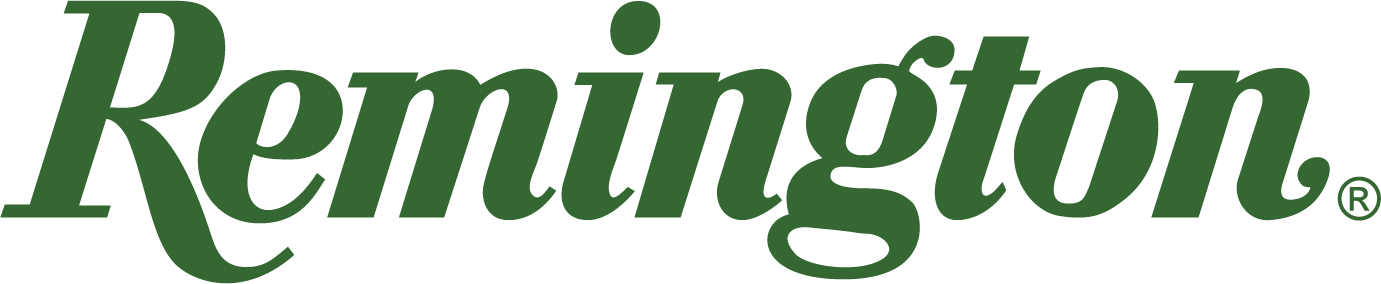 FOR IMMEDIATE RELEASE 		 		 Remington Pros Dominate World Skeet ChampionshipLonoke, Arkansas – October 11, 2023 – Team Remington’s skeet shooters notched major wins in every category of the 2023 World Skeet Championships. Held September 29 – October 6 at the National Shooting Complex in San Antonio, TX, Remington’s pros won several victories for Big Green, including:Connor Thigpen’s historic finish as the youngest shooter to ever win a World Championship, notching his big win in the Main 20 GA event.Houston Deshotels won 12GA Main Event Champion, also taking Runner Up in the HOA race. Sheaffer Stanfill finished as the tournament’s High All Around Champion. Stanfill also finished runner up in the 12GA Mains and Doubles, plus was declared winner of the Champion of Champions event.Remington swept the podium in the 12GA West Main event, with Lauren Burge as Champion, Houston Deshotels Runner Up, and Sheaffer Stanfill taking 3rd. Clay Baldwin, Champion of the Remington 410 Bore Event and Runner Up in the 12GA East Main event.Lauren Burge took home the 28GA Open Event Championship.Alison Boyette was the top lady competitor in the Main 20GA event, shooting 100/100 and winning the shoot-off. Team Remington shoots Premier Nitro 27 and Premier STS, the top choice and advantage in competitive shotshells for trap, skeet and sporting clays. Find Remington ammunition at dealers nationwide and online. For more information, visit www.remington.com.Press Release Contacts: Maggie Dazzio and Jonathan HarlingRemington Public RelationsE-mail: remingtonammopr@murrayroadagency.comAbout RemingtonFrom muskets to modern day, generations of hunters and shooters have trusted Remington ammunition and accessories. Loaded in Lonoke, Arkansas by American workers, our wide array of pioneering sporting and hunting ammunition promises to get the job done every time the trigger is pulled. At Remington, we’re here for everyone who loads a round of ammo into a handgun, rifle, or shotgun. Founded in 1816, Remington and America have fought and won wars, put food on millions of tables and brought countless generations together at the range and in the field. We are proud of every round that rolls off our factory line. A brand of outdoor sports and recreation company Vista Outdoor, Remington is bringing a renewed focus to ammunition, innovation, and quality – all while staying true to Remington’s legendary heritage and stature as an American icon.